О внесении изменений и дополнений в решение Совета сельского поселения Сафаровский сельсовет муниципального района Чишминский район Республики Башкортостан от 29.05.2018 № 18 «Об утверждении Положения о порядке проведения конкурса на замещение вакантной должности муниципальной службы в сельском поселении Сафаровский сельсовет  муниципального района Чишминский район Республики Башкортостан» (с изм. от 27.05.2020 г. № 23, от 01.09.2020 г. №43)В целях приведения Положения о порядке проведения конкурса                        на замещение вакантной должности муниципальной службы в сельском поселении Сафаровский сельсовет  муниципального района Чишминский район Республики Башкортостан, утвержденное решением сельского поселенияСафаровский сельсовет муниципального района Чишминский район Республики Башкортостан 29 мая 2018 года № 18 в соответствие с требованиями федерального законодательства, принимая во внимание экспертное заключение Государственного комитета Республики Башкортостан по делам юстиции от 20 ноября 2020 года № НГР RU03051605201800020,Совет сельского поселения Сафаровский сельсоветмуниципального района Чишминский район Республики Башкортостан решил: 1. Внести в решение Совета сельского поселения Сафаровский сельсовет муниципального района Чишминский район Республики Башкортостан от 29 мая 2018 года № 18 «Об утверждении Положения о порядке проведения конкурса на замещение вакантной должности муниципальной службы в сельском поселенииСафаровский сельсовет муниципальном районе Чишминский район Республики Башкортостан» следующие изменения:а) Преамбулу Положения, изложить в следующей редакции:«В соответствии со статьей 17 Федерального закона от 2 марта 2007 года № 25-ФЗ «О муниципальной службе в Российской Федерации», руководствуясь Законом Республики Башкортостан от 16 июля 2007 года № 453-з  «О муниципальной службе в Республике Башкортостан».;б) пункт 5 Положения, изложить в следующей редакции:«5. Право на участие в конкурсе имеют граждане Российской Федерации, достигшие возраста 18 лет, владеющие государственным языком Российской Федерации, а также граждане иностранных государств - участников международных договоров Российской Федерации, в соответствии с которыми иностранные граждане имеют право находиться на муниципальной службе (далее - граждане), прохождением и прекращением муниципальной службы, а также с определением правового положения (статуса) муниципальных служащих, отвечающие квалификационным требованиям для замещения вакантной должности муниципальной службы, установленным в соответствии  с законодательством Российской Федерации о муниципальной службе.Муниципальный служащий вправе на общих основаниях участвовать в конкурсе независимо от того, какую должность он замещает на период проведения конкурса.».в) пункт 7 Положения, изложить в следующей редакции:«7. Гражданин Российской Федерации, изъявивший желание участвовать в конкурсе, представляет в орган местного самоуправления:1) заявление с просьбой о поступлении на муниципальную службу и замещении должности муниципальной службы;2) собственноручно заполненную и подписанную анкету по форме, установленной уполномоченным Правительством Российской Федерации федеральным органом исполнительной власти;3) паспорт;4) трудовую книжку и (или) сведения о трудовой деятельности, оформленные в установленном законодательством порядке, за исключением случаев, когда трудовой договор (контракт) заключается впервые;5) документ об образовании;6) документ, подтверждающий регистрацию в системе индивидуального (персонифицированного) учета, за исключением случаев, когда трудовой договор (контракт) заключается впервые;7) свидетельство о постановке физического лица на учет в налоговом органе по месту жительства на территории Российской Федерации;8) документы воинского учета - для граждан, пребывающих в запасе, и лиц, подлежащих призыву на военную службу;9) заключение медицинской организации об отсутствии заболевания, препятствующего поступлению на муниципальную службу;10) сведения о доходах за год, предшествующий году поступления на муниципальную службу, об имуществе и обязательствах имущественного характера;11) сведения об адресах сайтов и (или) страниц сайтов в информационно-телекоммуникационной сети "Интернет", на которых гражданин, претендующий на замещение должности муниципальной службы, муниципальный служащий размещали общедоступную информацию, а также данные, позволяющие их идентифицировать, за три календарных года, предшествующих году поступления на муниципальную службу по форме, установленной Правительством Российской Федерации;12) иные документы, предусмотренные федеральными законами и постановлениями Правительства Российской Федерации.».2. Обнародовать настоящее решение в установленном Уставом сельского поселения Сафаровский сельсовет муниципального района Чишминский район Республики Башкортостан порядке, разместить  на официальном сайте Администрации сельского поселения Сафаровский сельсовет муниципального района Чишминский район Республики Башкортостан в разделе «Совет».3. Контроль за исполнением настоящего решения возложить на постоянную комиссию Совета сельского поселения Сафаровский сельсовет муниципального района Чишминский район Республики Башкортостан по социально-гуманитарным вопросам, молодежной политике, охране правопорядка (Урманову М.М).Глава сельского поселения Сафаровский сельсовет						И.У.Байбурин											Башќортостан РеспубликаһыШишмӘ районыМУНИЦИПАЛЬ РАЙОНЫНЫӉсӘфӘр ауыл СОВЕТЫауыл БИЛӘМӘҺЕ советы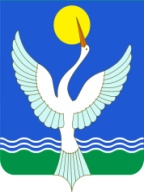 СОВЕТ СЕЛЬСКОГО ПОСЕЛЕНИЯсафаровский сельсоветмуниципального РАЙОНАЧишминскИЙ раЙон РеспубликИ БашкортостанҠАРАР«25» гыйнвар 2021 й.№ 02РЕШЕНИЕ «25» января 2021 г.